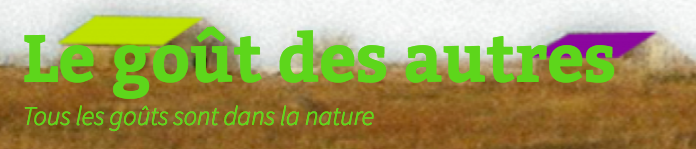 LIVRET D’ACCUEILAdhérent ou ProducteurQui sommes nous ?L’Association Le goût des autres est un groupement d’achat solidaire pour soutenir l’agriculture écologique et artisanale locale. Le Goût des autres accompagne et soutient les producteurs locaux dans toutes leurs démarches : de l’aide à l’obtention de débouchés pour leur production (groupement d’achat, AMAP…) à la pérennisation de leurs activités en passant par l’organisation de chantiers solidaires (rénovation d’une grange, plantations, aide à la récolte, etc.).Le Goût des autres c’est :179 familles adhérentes (2023)8 personnes au Conseil d’Administration 2023. Pas de présidence, c’est collégial.30 producteurs locaux Où sommes nous ?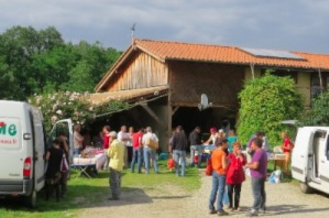 Sous le hangar, au 1200 chemin des Cassagnous à Lagardelle-sur-Lèze  tous les mardis de 17h30 à 19hAttention à vos enfants et à vous, la route et la sortie du hangar manquent de visibilité !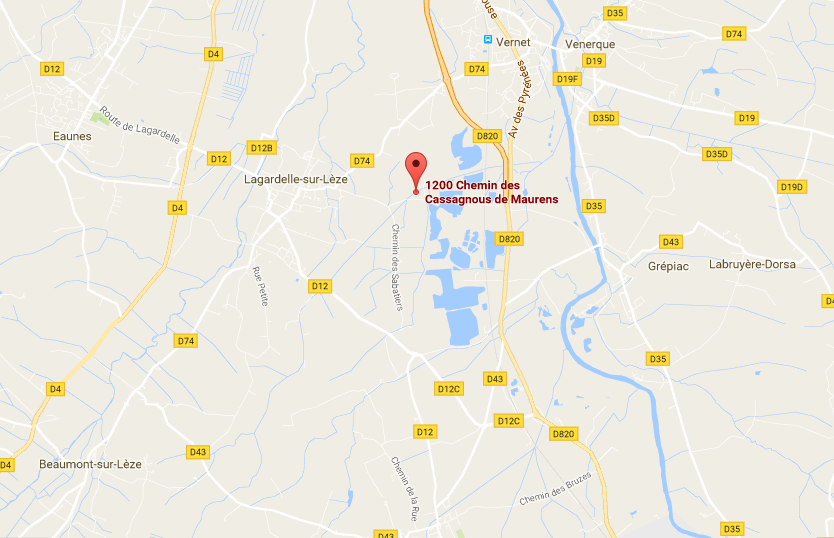 Vos droits et devoirs !En devenant adhérent, vous pouvez commander tout ce que vous voulez !Vous allez sur le site du Goût des autres puis sur Commandes et Prochaines Livraisons dans la colonne de droite.Hop, un beau fichier plein de couleurs avec les commandes en cours.Cliquez sur le nom du producteur puis sur le lien qui apparaît pour ouvrir son classeur commande…Magique ! En devenant adhérent, vous devenez un consomm’acteur” !qui respecte les règles de vie du hangar (cf ci-dessous).qui participe dans la mesure de ses possibilités à la vie de l’Association (présence aux réunions, à l’AG, aide lors de la distribution des produits ...)qui visite les fermes de nos producteurs, aide aux chantiers solidaires…qui accepte les couic et les couac des bénévoles ! nous sommes des êtres émotifs ! Pour nous contacter ou avoir encore plus d’infos ?par mail : contact@le-gout-des-autres.net                                                                       en vous baladant sur notre site : http://le-gout-des-autres.net/WordPress3/Règlement intérieur du Hangar !Le Hangar est un lieu pour tous mais pour que la vie y soit belle et douce, nous avons un petit règlement intérieur.Au rayon Oeufs	Les oeufs qui ne sont pas récupérés avant le dimanche midi partiront avec leur coquille à l’association Vert Soleil. Un meuble avec un tiroir est à votre disposition pour ranger convenablement les boîtes vides que vous rapportez.Au rayon Triolait	Les commandes sont à votre disposition dans le petit frigo mais :si vous êtes le dernier à récupérer votre commande, pensez à débrancher le frigo qui consomme du nucléaire !les commandes abandonnées et oubliées seront au chaud l’été et au froid l’hiver car le frigo sera éteint automatiquement le mercredi soir.les bouteilles et pots sont consignés (gratuitement)...il est nécessaire de les rapporter propre et sans étiquettes ! un petit geste citoyen bien utile pour Triolait.Au rayon Pain	Si vous ne pouvez pas récupérer vos pains avant le mercredi 14h, merci de prévenir Sandrine Au rayon Pommes	Les pommes et les jus qui ne seront pas récupérés le dimanche soir après la livraison partiront se faire croquer via à l’association Vert Soleil.Au rayon Légumes	Les légumes laissés en plan partiront eux aussi le jeudi soir à l’association Vert Soleil.Dans tous les cas, si vous pensez être en retard ou ne pas pouvoir vous déplacer, prévenir le référent du producteur concerné !Venez avec votre panier, cabas, sac pour mettre vos légumes car les cartons n’ont pas l’autorisation de sortir du territoire ! Sauf si vous apportez un carton vide pour un carton plein ! et tout carton rapporté devra être propre et vide de miettes !Nous vous en remercions d’avance